Online-Adventskalender aus dem Landkreis Dachau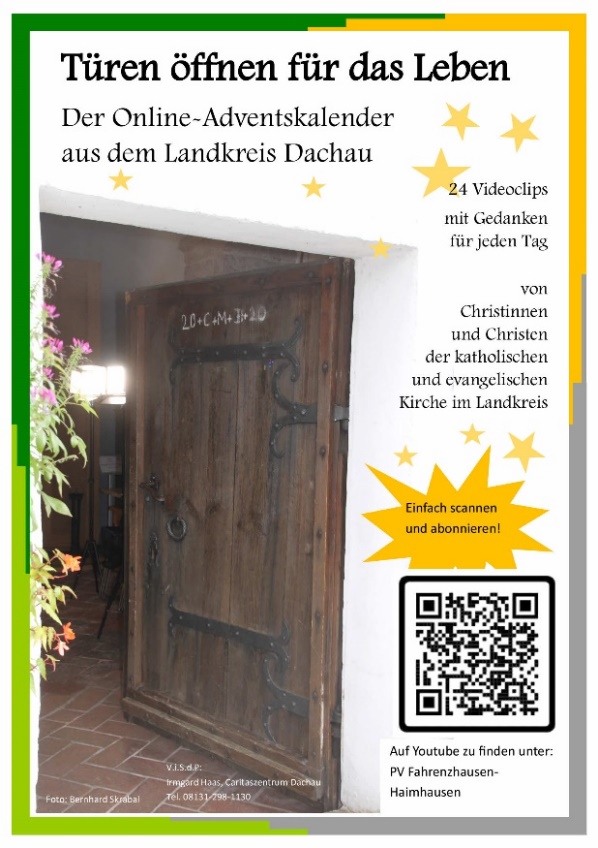 „Es fällt nicht auf, wenn wir da sind, aber es fällt auf, wenn wir nicht da sind.“Christinnen und Christen des Landkreises Dachaus gestalten einen Online-Adventskalender 2020 unter dem Motto: „Türen öffnen für das Leben“. Mit dem Trailer am 1. Adventssonntag soll die Neugierde auf den Online-Adventskalender geweckt werden.Vom 1. bis 24. Dezember öffnet sich hier jeden Tag eine Türe „für das Leben“. Es ist ein Blick darauf, was Kirche (im Landkreis Dachau) ausmacht: Senioren und Jugend, Gedenkstätte und Kloster, Pfarrgemeinde und herausragender Kirchort, Bildung und Innovatives, Ehren- und Hauptamt, Liturgie und Nächstenliebe.Schauen Sie rein, hören Sie zu, lassen Sie sich berühren.Diese Türen stehen immer offen.Der digitale Adventskalender ist aufrufbar über den YouTube-Kanal des Pfarrverbandes Fahrenzhausen-Haimhausen oder direkt mit folgendem Linkhttps://www.youtube.com/playlist?list=PL0m4q1Y0seoA2hY4JZMTbqdprl7HHI_zM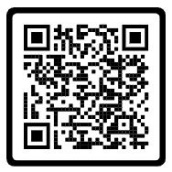 oder mit diesem QR-Code.